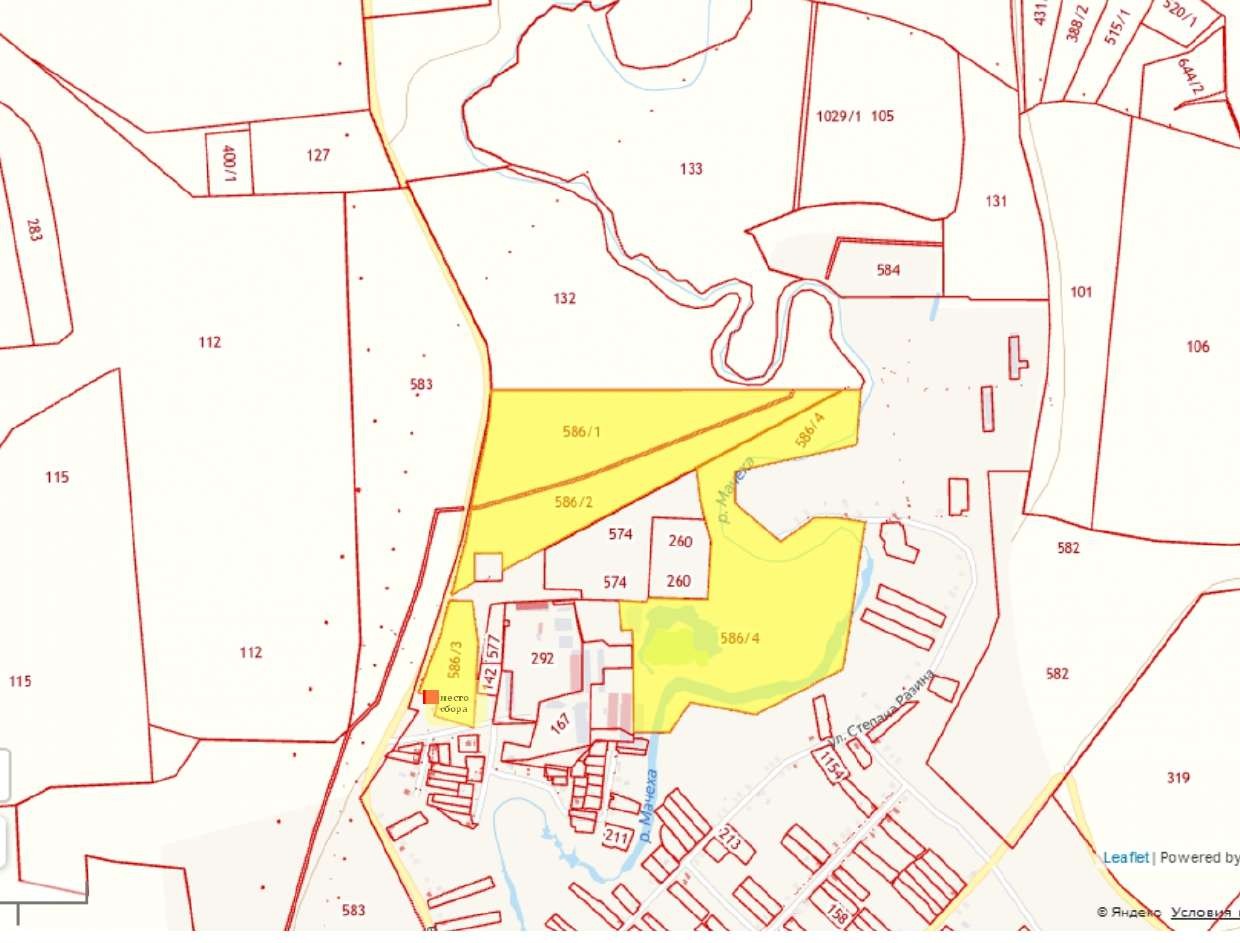 Графическое обозначение на публичной кадастровой карте схемы места сбора, выпаса сельскохозяйственных животных и птицы на территории Мачешанского сельского поселения Киквидзенского муниципального района Волгоградской области (село Мачеха,  место выпаса №1 стада №2)Приложение №3	к постановлению Администрации Киквидзенского муниципального районаВолгоградской области 	от 06.04.2022 г. № 208